


Anvendelsen af langvarige varetægtsfængslinger i 2021Denne statistik viser anvendelsen af langvarige varetægtsfængslinger i politikredsene i Danmark samt Færøernes Politi i 2021. Begrebet ”langvarig varetægtsfængsling” dækker i denne statistik over en varetægtsfængsling, der har en varighed på mere end 3 måneder. Resultater og udvikling – politikredsene i DanmarkDer blev foretaget ca. 3.600 varetægtsfængslinger i 2021, hvilket er det laveste antal set over de seneste 5 år. Heraf var ca. 1.800 varetægtsfængslinger langvarige, svarende til ca. 50 procent. Den gennemsnitlige varighed af en langvarig varetægtsfængsling i 2021 var på ca. 8 måneder, hvilket svarer til niveauet de seneste år.  Ud af de knap 3.600 varetægtsfængslinger i 2021 var den varetægtsfængslede person i 165 tilfælde under 18 år svarende til ca. 4,5 procent. Set over en 5-årig periode ligger antallet på nogenlunde samme niveau.89 af disse varetægtsfængslinger var langvarige, svarende til ca. 54 procent, og den gennemsnitlige varighed var ca. 6 måneder. Den gennemsnitlige varighed af disse varetægtsfængslinger er nogenlunde på samme niveau som de seneste 5 år, mens andelen har været stigende i samme periode.Anvendelsen af langvarige varetægtsfængslinger er mere hyppigt forekommende i sager, hvor der indgår flere personer i samme hovedforhold, og den gennemsnitlige varighed af varetægtsfængslinger er længst i sager med 5 eller flere personer. Dette gør sig gældende for hele perioden 2017 - 2021.Der er sket domfældelse i ca. 90 procent af de sager, hvor der har været anvendt langvarige varetægtsfængslinger i 2021, hvilket stort set har været samme niveau set over en 5-årig periode. Langt størstedelen af disse sager (ca. 80 procent) er afgjort med en ubetinget fængselsstraf.Varetægtsfængslinger i 2021 er generelt hyppigst forekommende i sager vedrørende narkotikakriminalitet og vold. Andelen af de langvarige varetægtsfængslinger er procentvist hyppigst forekommende i sager vedrørende drab, sædelighed og røveri.Det skal samlet set bemærkes, at anvendelsen af varetægtsfængsling beror på de konkrete omstændigheder i den enkelte sag, herunder på karakteren af kriminaliteten og den enkelte sags forhold. Derfor vil det kun i begrænset omfang være muligt, ud fra udviklingen i antallet og varigheden af varetægtsfængslinger, at sige noget mere generelt om anvendelsen heraf.Udstrækningen af varetægtsfængslinger i en sag beror bl.a. på den enkelte sags kompleksitet og efterforskningsmæssige omfang, ligesom det generelle kriminalitetsbillede, gennemførelsen af mentalundersøgelse og berammelsesudfordringer kan have betydning, hvilket har været tilfældet i flere af sagerne i 2021.Der er stort fokus på, at varetægtsfængslinger ikke udstrækkes længere end nødvendigt. I alle politikredse er der udpeget en arrestantansvarlig, der har ansvaret for styring og fremdrift i sagerne. For at optimere styringen af arrestantsager yderligere har Rigsadvokaten i samarbejde med flere politikredse udviklet en QlikView-applikation, som fra januar 2022 er blevet benyttet på varetægtsfængslingsområdet. Der føres løbende tilsyn med området, ligesom statsadvokaterne får forelagt varetægtsfængslinger, hvis der anmodes om forlængelse ud over de i retsplejeloven angivne frister. I tabellerne og figurerne nedenfor belyses udviklingen i anvendelsen af varetægtsfængslinger.Det bemærkes, at varigheden af et varetægtsforløb i tidligere offentliggjorte statistikker blev regnet fra påbegyndelsen af frihedsberøvelsen, og indtil der var afsagt dom i 1. instans, meddelt tiltalefrafald, eller sagen var påtaleopgivet. I 2021 ændrede Rigsadvokaten opgørelsesmetode, således at et varetægtsforløb nu regnes fra påbegyndelsen af frihedsberøvelsen, og indtil der sker løsladelse fra varetægtsfængslingen. Dette betyder bl.a., at varigheden af varetægtsfængslingerne i denne statistik vil være længere end i tidligere offentliggjorte statistikker.  Resultater - Færøernes politi Færøernes Politi indgår i denne statistik for første gang, og det er derfor endnu ikke muligt at vise udviklingen i de langvarige varetægtsfængslinger. Der blev foretaget 28 varetægtsfængslinger på Færøerne i 2021. Heraf var 12 varetægtsfængslinger langvarige, svarende til ca. 43 procent. Den gennemsnitlige varighed af en langvarig varetægtsfængsling i 2021 var på ca. 8 måneder.  Ud af de 28 varetægtsfængslinger i 2021 var den varetægtsfængslede person i 1 tilfælde under 18 år svarende til ca. 3,5 procent. Denne varetægtsfængsling var ikke langvarig. Der er sket domfældelse i alle de sager, hvor der har været anvendt langvarige varetægtsfængslinger i 2021, og som er afgjort.Varetægtsfængslinger i 2021 er generelt hyppigst forekommende i sager vedrørende narkotikakriminalitet og personfarlig kriminalitet. Tabel AUdvikling i afsluttede langvarige varetægtsfængslingerUdvikling i afsluttede langvarige varetægtsfængslingerUdvikling i afsluttede langvarige varetægtsfængslingerUdvikling i afsluttede langvarige varetægtsfængslingerUdvikling i afsluttede langvarige varetægtsfængslingerUdvikling i afsluttede langvarige varetægtsfængslinger20172018201920202021Antal varetægtsfængslinger i alt4.5014.6034.3854.0353.618Antal langvarige varetægtsfængslinger1.4831.5851.6741.7491.837Andel af langvarige varetægtsfængslinger32,9 pct.34,4 pct.38,2 pct.43,3 pct.50,8 pct.Gns. varighed af langvarige varetægtsfængslinger (mdr.)7,27,18,07,88,2Tabel BUdvikling i afsluttede langvarige varetægtsfængslinger af personer under 18 årUdvikling i afsluttede langvarige varetægtsfængslinger af personer under 18 årUdvikling i afsluttede langvarige varetægtsfængslinger af personer under 18 årUdvikling i afsluttede langvarige varetægtsfængslinger af personer under 18 årUdvikling i afsluttede langvarige varetægtsfængslinger af personer under 18 årUdvikling i afsluttede langvarige varetægtsfængslinger af personer under 18 år20172018201920202021Samlet antal varetægtsfængslinger (u. 18)246199124173165Antal langvarige varetægtsfængslinger (u. 18)10065546889Andel langvarige varetægtsfængslinger af personer (u. 18)40,7 pct.32,7 pct.43,5 pct.39,3 pct.53,9 pct.Gns. varighed af langvarige varetægtsfængslinger (u. 18) (mdr.)6,35,97,66,46,1Tabel CAfsluttede langvarige varetægtsfængslinger på Færøerne Afsluttede langvarige varetægtsfængslinger på Færøerne Afsluttede langvarige varetægtsfængslinger på Færøerne Afsluttede langvarige varetægtsfængslinger på Færøerne Afsluttede langvarige varetægtsfængslinger på Færøerne Afsluttede langvarige varetægtsfængslinger på Færøerne 2021Antal varetægtsfængslinger i alt28Antal langvarige varetægtsfængslinger12Andel af langvarige varetægtsfængslinger42,9 pct.Gns. varighed af langvarige varetægtsfængslinger (mdr.)7,7Tabel DAfsluttede langvarige varetægtsfængslinger af personer under 18 år på Færøerne Afsluttede langvarige varetægtsfængslinger af personer under 18 år på Færøerne Afsluttede langvarige varetægtsfængslinger af personer under 18 år på Færøerne Afsluttede langvarige varetægtsfængslinger af personer under 18 år på Færøerne Afsluttede langvarige varetægtsfængslinger af personer under 18 år på Færøerne Afsluttede langvarige varetægtsfængslinger af personer under 18 år på Færøerne 2021Samlet antal varetægtsfængslinger (u. 18)1Antal langvarige varetægtsfængslinger (u. 18)0Andel langvarige varetægtsfængslinger af personer (u. 18)0 pct.Gns. varighed af langvarige varetægtsfængslinger (u. 18) (mdr.)0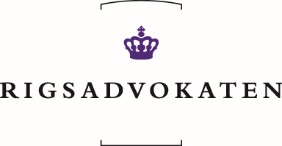 